APPLICANT’S REGISTRATION FORM 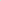 The applicant (first name and surname) _________________________________requests to be tested for the issue of the following licence or instrument rating ______________________________________________________I hereby declare that: I have read and understood the procedures relating to the theoretical knowledge examinations as required in Regulation (EU) No. 1178/2011 as amended;I have been provided with clear instruction about access procedures and computer-based exams; I give my consent to the storage of my personal image and my data for the sole purpose of the issue of the licence or rating for which I am registering; I have read and understood the notes and obligations contained on the next page. ID____________________ No. __________________ expiry date_________________Rome/Malpensa ____________    		Signature_______________________